AGOSTO – CURSO 2018/19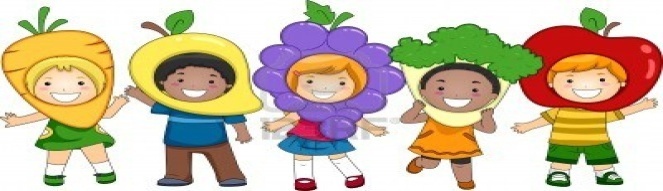 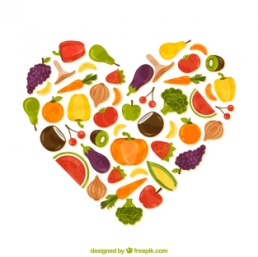 LUNSMARTESMERCORESXOVESVENRES1Paella (Nenos/as de menos de 2 anos sen marisco)Iogur2Polo asado con patacasFresas5Ensalada de pasta (pasta, atún, ovo, verduras, …)Iogur6Ensalada de leituga e tomateTortilla españolaPeladillo7Guiso de pescadoMelón8Arroz con albóndegasQueixo con membrillo 9Rolos de xamón e queixoLentellas vexetaisMacedonia de froitas12Macarrón con poloNatillas13Xudías con ovo e patacasKiwi14Pescado ó forno con patacas e verdurasMazá15FESTIVO16Ensalada de leitugaCarne de tenreira asada con patacasPiña19Pasta con atúnQueixo con membrillo20Ensaladilla rusaTortilla francesa con xamón cocidoPera21Pescado á galega Macedonia de froitas22Filete de polo á pranchaArroz con tomateIogur23FabadaFresas26Pasta mariñeiraFlan27Brécol con patacas e ovo cocidoMazá28Pescado á prancha con verduras e patacasPlátano29EmpanadillasArroz tres deliciasIogur30Polo ó forno con patacas e verdurasMelón